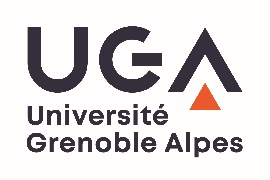           Consignes sanitaires épreuves écritesConcours ITRF 2020Ces mesures sont à respecter scrupuleusement sous peine d’exclusion de l’épreuve.Vous devez porter un masque dès l’entrée dans le bâtiment.Matériel à avoir avant l’entrée dans la salle d’examen :Prévoir un masque de rechange.Prévoir une collation et de l’eau si nécessaire.Avoir son propre matériel pour la composition (stylos, trousse….)Les feuilles pour la composition ainsi que des feuilles de brouillon sont fournies par l’université.Gestes et comportements barrières :Respectez la signalétique et consignes affichées.Respectez la distance d’un mètre dans la file d’attente.Lavez-vous les mains avec du gel hydro alcoolique à l’entrée et à la sortie de la salle.Signalez toute vulnérabilité ou risque, au plus tard, avant l’entrée dans la salle.Installez-vous à votre numéro de table.Vous déposerez votre pièce d’identité et votre convocation sur le coin de votre table pour la vérification.Pas de déplacement dans la salle pendant l’épreuve, signalez-vous systématiquement aux surveillants lorsque vous avez une demande (papier brouillon, besoin d’aller aux toilettes, fin d’épreuve...).Fin de l’examen :Signalez-vous lorsque vous avez fini de composer mais restez à votre place, un surveillant viendra récupérer votre copie dans une bannette et vous fera émarger.Sorties échelonnées, en respectant le circuit de sortie.A la sortie de la salle, quittez immédiatement les lieux, pas de stationnement devant la salle ou le bâtiment.